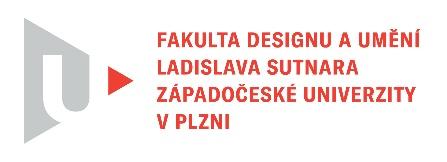 Protokol o hodnoceníkvalifikační práce Název bakalářské práce: Perfektní dítěPráci předložil student: KASIÁNOVÁ ZuzanaStudijní obor a specializace: Ilustrace a grafika, specializace Komiks a ilustrace pro dětiHodnocení vedoucího práce/ Posudek oponenta práce  *Práci hodnotil: MgA. Ing. Václav ŠlajchCíl práceCíl práce byl po formální i faktické stránce zcela naplněn. Stručný komentář hodnotiteleAutorka Zuzana Kasiánová předkládá k hodnocení kvalifikační práci s názvem “Perfektní dítě” - příběh s nelehkým tématem a nelehkým zpracováním: komiks kloubící motivy z poznatků současné psychologie s hororovými prvky. Domnívám se, že motiv psychického zneužívání je v předložené práci zpracován čtivou a přitažlivou formou a na několika stranách před závěrečnou kapitolou dává obratu “rodinná pouta” zcela nový význam. Dílo ve své rozsáhlosti popisuje způsoby, mechanismy a motivy psychického zneužívání a v závěru nabízí čtenáři i případný návod k cestě ke světlu - i když s přiznáním, že se zcela šťastného konce nejspíš nedočkáme, nebo půjde o velmi těžký a dlouhý proces. Na díle oceňuji: Zajímavou práci s budováním prostoru za pomoci minimálních prostředků. Využití perspektivní zkratky, která v mnoha ohledech obohacuje vizuální stránku díla a zároveň není nadužívána nebo použita samoúčelně. Autorčinu kresebnou zdatnost a velmi dobrou práci s gestem, výrazem a emocí. Nápaditost při komponování některých stran, chytré užití světelného kontrastu.Komiksovou funkčnost a dobrou čitelnost, která je již příznačná pro studenty ateliéru Komiks a ilustrace pro děti. V díle nenacházím výraznějších slabých stan. Plynulost čtení někdy naruší možná zbytečná koncentrace textu a v určitých momentech i jistá repetitivnost motivů a situací. Některé anatomické prvky (obličeje, ruce) se přes všechnu kresebnou obratnost autorky na několika místech “roztékají”, nicméně valná většina panelů (opřená především o zobrazení figury v prostoru) působí po kresebné stránce poměrně suverénně. Domnívám se, že počet kresebně méně zdařilých obličejů je v rámci díla tohoto rozsahu více než přijatelný. Domnívám se, že užití úvodního “trigger warning” je v tomto případě nadbytečné.   Vyjádření o plagiátorstvíNejsou mi známy důvody, kvůli kterým by se předkládaná BP dala považovat za plagiát. 4. Navrhovaná známka a případný komentářKnihu považuji za čtivou a technicky dobře zvládnutou. Navrhuji hodnocení Výborně. Datum:	03/05/2023				Podpis:						MgA. Ing. Václav Šlajch	*) Nehodící se škrtněteTisk oboustranný